KATA PENGANTAR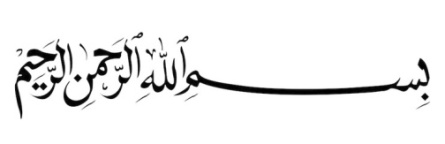 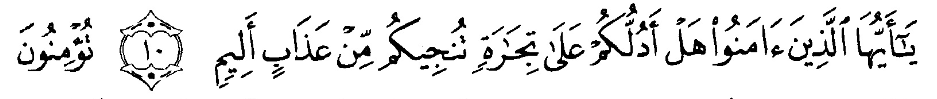 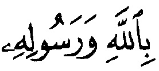 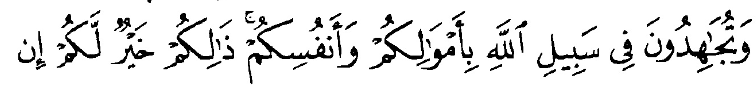 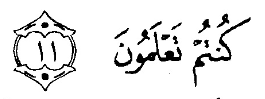 Artinya : “Hai orang-orang yang beriman, sukakah kamu aku tunjukan suatu perniagaan yang dapat menyelamatkanmu dari azab yang pedih? (10) (yaitu) kamu beriman kepada Allah dan Rasul-Nya dan berjihad dijalan Allah dengan harta dan jiwamu. Itulah yang lebih baik bagimu jika kamu mengetahui (11)” (As-Shaff Ayat 10-11).Puji dan syukur penulis panjatkan kepada Allah SWT yang telah memberikan rahmat dan hidayah-Nya sehingga penulis dapat menyiapkan tugas akhir atau skripsi ini yang berjudul “Analisis Belanja Modal dan Sisa Lebih Pembiaayaan Anggaran Pada Kabupaten Padang Lawas Utara“. Sesuai dengan waktu yang penulis harapkan dan tidak lupa pula shalawat dan salam kepada junjungan kita Nabi Besar Muhammad SAW yang mana beliau telah membawa kita dari alam kebodohan menjadi alam yang lebih berilmu pengetahuan ini.Adapun tujuan saya membuat Skripsi ini sebagai tugas akhir perkuliahan untuk memenuhi persyaratan menyelesaikan program studi strata satu (S-1) pada Fakultas Ekonomi Universitas Muslim Nusantara Al-Washliyah Medan Jurusan Akuntansi, guna untuk memperoleh gelar sarjana ekonomi.Dalam kesempatan kali ini saya ingin mengucapkan rasa terimakasih yang sebesar-besarnya kepada:Bapak Dr.KRT. Hardi Mulyono K Surbakti, selaku rektor Universitas Muslim Nusantara Al-Washliyah.Ibu Anggia Sari Lubis, SE.,M.Si, sebagai Dekan Fakultas Ekonomi dan Ibu Debbi Chyntia Ovami, S.Pd,M.Si, selaku Ketua Jurusan Program Studi Akuntansi Fakultas Ekonomi Universitas Muslim Nusantara Al-WashliyahIbu Sri Wardany,SE.,M.Si, selaku dosen pembimbing I yang telah berkenan meluangkan waktu untuk memberikan bimbingan serta dorongan dan semangat kepada penulis selama menyelesaikan Skripsi penelitian ini.Bapak Ardhansyah Putra Harahap,S.Pd.,M.Si selaku dosen pembimbing II yang telah berkenan meluangkan waktu untuk memberikan bimbingan serta dorongan dan semangat kepada penulis selama menyelesaikan Skripsi penelitian ini.Seluruh staff pengajar dan pegawai di Fakultas Ekonomi Jurusan Akuntansi Universitas Muslim Nusantara Al-Washliyah Medan.Paling utama kepada ayah dan ibunda tersayang, kepada saudaraku dan sahabat-sahabatku yang sudah memberikan dukungan moril maupun materil kepada saya.Dan yang terakhir terimakasih kepada Seluruh staff karyawan dan bagian dari Dinas pekerjaan Umum dan Penataan Ruang Kabupaten Padang Lawas Utara.Penulis menyadari bahwa skripsi ini masih banyak kekurangan karena keterbatasan dan pengalaman yang dimiliki penulis. Oleh karena itu, penulis mengharap kritik dan saran yang membangun dari para pembaca guna menyempurnakan skripsi ini.Akhir kata semoga skripsi ini dapat bermanfaat bagi para pembaca untuk menambah wawasan, dan dapat menjadi bahan masukan bagi rekan-rekan dalam menyusun skripsi. Dan tak lupa pula ucapan terimakasih dari penulis atas pemberian ilmu pengetahuannya.Medan, 07 Februari 2020Penulis,NIDA SARI HARAHAPNPM: 163224017DAFTAR ISIKATA PENGANTAR		iDAFTAR ISI		ivDAFTAR TABEL		viiDAFTAR GAMBAR		viiiABSTRAK		ixBAB I	PENDAHULUAN		1Latar Belakang Masalah		1Identifikasi Masalah		5Batasan Masalah		5Rumusan Masalah		5Tujuan Penelitian		6Manfaat Penelitian		6	BAB II TINJAUAN PUSTAKA		8Landasan Teori 		8Pengertian Keuangan Daerah		8Pengertian dan Unsur – Unsur Keuangan Daerah		10Belanja Modal		122.2.1	Pengertian Belanja Modal 		122.2.2	Kriteria Belanja Modal		14Sisah Lebih Pembiayaan Anggaran		15Laporan Realisasi Anggaran		17Penelitian Terdahulu		19Kerangka Berfikr		22BAB III	METODE PENELITIAN		24DesainPenelitian		24Subjek dan Objek Penelitian		24Subjek  Penelitian		24Objek Penelitian		24Lokasi dan Waktu Penelitian		253.3.1 	Lokasi Penelitian		253.3.2 	Waktu Penelitian		25Jenis dan Sumber Data		25Jenis Data		25Sumber Data		26Teknik Pengumpulan Data		26Indikator dan Variabel		27Teknik dan Analisis Data		29BAB IV	HASIL DAN PEMBAHASAN		304.1	Gambaran Umum Perusahaan 		304.1.1 	Sejarah Singkat Dinas Pekerjaan Umu		30	4.1.2 	Visi dan Misi 		314.1.3 	Struktur Organisasi		324.1.4 	Pembagian Tugas dan Tanggung Jawab		334.2 Hasil Penelitian		504.2.1 	Data Laporan Realisasi Anggaran		504.2.2 	Analisis Varians Belanja		514.2.3	Analisi Belanja Modal Terhadap Total Belanja Daerah		524.2.4	Analisis Pembiayaan		534.2.5	Rasio Efesiensi Belanja		544.3 Pembahasan		554.3.1 	Analisis Belanja Modal		554.3.2 	Analisis Sisa Lebih Pembiayaan Anggaran		57BAB V 	KESIMPULAN DAN SARAN		585.1	Kesimpulan		585.2 	Saran		59DAFTAR PUSTAKA		60LAMPIRANDAFTAR TABELTabel 1.1	Tabel Laporan Realisasi Anggaran	3Tabel 2.1	Tabel Peneliti Terdahulu		20Tabel 3.2	Tabel Waktu Penelitian	25Tabel 4.1	Tabel Laporan Realisasi Anggaran	50Tabel 4.2	Tabel Analisis Varians Belanja		51Tabel 4.3	Tabel Analisis total Belanja Modal		53Tabel 4.4	Tabel Analisis Pembiayaan		53Tabel 4.5	Rasio Efesiensi		55DAFTAR GAMBARGambar  2.2.	Kerangka Berfikir		23